附件 中国青年科技奖提名表人选姓名                         专业专长                         工作单位                         中  共  中  央  组  织  部人 力 资 源 社 会 保 障 部中      国      科      协  制共    青    团    中    央填表说明1.提名渠道：填写提名单位名称或提名专家姓名，其中地方提名的填写省级科协名称。2.工作单位：填写候选人人事关系所在单位，应为法人单位。3.专业技术职务： 应填写具体的职务， 如“教授”“研究员”“研究员级高级工程师”等，请勿填写“正高”“副高”等。4.工作单位及行政职务：属于内设机构职务的应填写具体部门，如“XX 大学 XX 学院院长”。5.单位所在地：填写到省、自治区、直辖市。6.声明：由候选人本人对全部材料（含附件）审查后签字。7.工作单位意见：由候选人人事关系所在单位填写，须由单位负责人签字并加盖单位公章。意见中应明确写出是否同意提名。候选人人事关系所在单位与实际就职单位不一致的，实际就职单位应同时签署意见并签字、盖章。一、个人信息二、主要学习经历（从大学填起， 6 项以内）三、主要工作经历（6 项以内）四、重要学术组织或期刊任（兼）职（5 项以内）五、创新价值、能力、贡献情况六、创新价值、能力、贡献情况摘要七、重要科技奖项情况（5 项以内）八、重大科研项目情况（5 项以内）九、代表性论文和著作（5项以内，其中至少1篇国内科技期刊论文）十、 重要发明专利（5 项以内）十一、 科技成果应用情况或技术推广情况（技术实践、普及推广、科技 志愿服务，请附有关证明材料）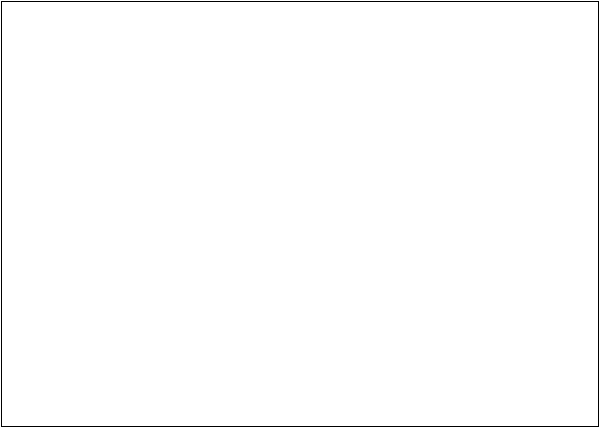 十二、被提名人声明十三、工作单位意见姓名性别照  片出生日期民族照  片学历学位照  片籍贯政治面貌照  片证件类型证件号码专业技术职务专业专长所属一级学科所属二级学科江苏省力学学会会员号码江苏省力学学会会员号码学科领域□数理科学  □化学与化工  □材料科学□环境与轻纺工程□生命科学  □基础医学和中医药科学  □临床医学  □地球科学  □能源与矿业工程  □机械与运载工程  □土木、水 利与建筑工程 □通信工程  □信息技术  □农林科技□畜牧兽医和水产科学  □其他              □数理科学  □化学与化工  □材料科学□环境与轻纺工程□生命科学  □基础医学和中医药科学  □临床医学  □地球科学  □能源与矿业工程  □机械与运载工程  □土木、水 利与建筑工程 □通信工程  □信息技术  □农林科技□畜牧兽医和水产科学  □其他              □数理科学  □化学与化工  □材料科学□环境与轻纺工程□生命科学  □基础医学和中医药科学  □临床医学  □地球科学  □能源与矿业工程  □机械与运载工程  □土木、水 利与建筑工程 □通信工程  □信息技术  □农林科技□畜牧兽医和水产科学  □其他              □数理科学  □化学与化工  □材料科学□环境与轻纺工程□生命科学  □基础医学和中医药科学  □临床医学  □地球科学  □能源与矿业工程  □机械与运载工程  □土木、水 利与建筑工程 □通信工程  □信息技术  □农林科技□畜牧兽医和水产科学  □其他              □数理科学  □化学与化工  □材料科学□环境与轻纺工程□生命科学  □基础医学和中医药科学  □临床医学  □地球科学  □能源与矿业工程  □机械与运载工程  □土木、水 利与建筑工程 □通信工程  □信息技术  □农林科技□畜牧兽医和水产科学  □其他              科研属性□基础研究和原始创新    □战略高技术领域    □高端产业□新冠肺炎疫情防控和维护人民生命健康□民生科技领域    □国防科技创新    □其他□基础研究和原始创新    □战略高技术领域    □高端产业□新冠肺炎疫情防控和维护人民生命健康□民生科技领域    □国防科技创新    □其他□基础研究和原始创新    □战略高技术领域    □高端产业□新冠肺炎疫情防控和维护人民生命健康□民生科技领域    □国防科技创新    □其他□基础研究和原始创新    □战略高技术领域    □高端产业□新冠肺炎疫情防控和维护人民生命健康□民生科技领域    □国防科技创新    □其他□基础研究和原始创新    □战略高技术领域    □高端产业□新冠肺炎疫情防控和维护人民生命健康□民生科技领域    □国防科技创新    □其他工作单位及行政职务单位性质□ 高等院校   □ 科研院所   □ 国有企业   □ 民营企业 □外资企业    □政府机关    □其他□ 高等院校   □ 科研院所   □ 国有企业   □ 民营企业 □外资企业    □政府机关    □其他□ 高等院校   □ 科研院所   □ 国有企业   □ 民营企业 □外资企业    □政府机关    □其他□ 高等院校   □ 科研院所   □ 国有企业   □ 民营企业 □外资企业    □政府机关    □其他□ 高等院校   □ 科研院所   □ 国有企业   □ 民营企业 □外资企业    □政府机关    □其他通信地址单位所在地邮政编码邮政编码单位电话本人手机本人手机传真号码电子信箱电子信箱起止年月校（院）及系名称专业学位起止年月工作单位职务/职称起止年月名称职务本栏目是评价候选人的重要依据。请准确、客观填写候选人创新能力情况，从研发成果原创性、成果转化效益和科技服务满意度等方面，阐述其在面向世界科技前沿、面向经济主战场、面向国家重大需求、面向人民生命健康方面的创新价值和主要贡献。限 2000 字以内。本栏目是“创新价值、能力、贡献情况”栏内容的归纳与提炼，应简明、扼要表述。限500字以内。序号获奖时间奖项名称奖励等级（排名）本人主要贡献（限 100 字）序号承担时间项目名称（排名）本人主要贡献（限 100 字）序号论文/著作名称发表刊物/出版单位名称发表时间排名本人主要贡献（限 100 字）序号专利名称（专利号）批准年份排名实施情况（限50字）本人主要贡献（限 100 字）本人接受提名，并对以上内容及全部附件材料进行了审核， 对其客观性和真实性负责。被提名人签名：年   月   日由候选人人事关系所在单位对候选人政治表现、廉洁自律、道德品行等方面出具 意见，并对候选人《提名书》及附件材料的真实性、准确性及涉密情况进行审核，限 300 字以内。由候选人人事关系所在单位对候选人政治表现、廉洁自律、道德品行等方面出具 意见，并对候选人《提名书》及附件材料的真实性、准确性及涉密情况进行审核，限 300 字以内。工 作 单 位 意 见负责人签字：单位盖章：工 作 单 位 意 见年   月   日